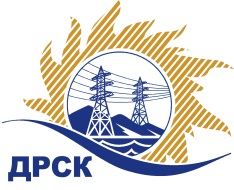 Акционерное общество«Дальневосточная распределительная сетевая  компания»ПРОТОКОЛпроцедуры вскрытия конвертов с заявками участников СПОСОБ И ПРЕДМЕТ ЗАКУПКИ: открытый электронный запрос предложений № 789117 на право заключения Договора на выполнение работ «Ремонт ВЛ-0.4 кВ с. Новосергеевка» для нужд филиала АО «ДРСК» «Амурские электрические сети» (закупка 1004 раздела 1.1. ГКПЗ 2017 г.).Плановая стоимость: 4 241 500,00 руб., без учета НДС;   5 004 970,00 руб., с учетом НДС.ПРИСУТСТВОВАЛИ: постоянно действующая Закупочная комиссия 2-го уровня ВОПРОСЫ ЗАСЕДАНИЯ КОНКУРСНОЙ КОМИССИИ:В ходе проведения запроса предложений было получено 7 заявок, конверты с которыми были размещены в электронном виде на Торговой площадке Системы www.b2b-energo.ru.Вскрытие конвертов было осуществлено в электронном сейфе организатора запроса предложений на Торговой площадке Системы www.b2b-energo.ru автоматически.Дата и время начала процедуры вскрытия конвертов с заявками участников: 07:45 московского времени 15.03.2017Место проведения процедуры вскрытия конвертов с заявками участников: Торговая площадка Системы www.b2b-energo.ru всего сделано 36 ценовых ставок на ЭТП.В конвертах обнаружены заявки следующих участников запроса предложений:Ответственный секретарь Закупочной комиссии 2 уровня                                  М.Г.ЕлисееваЧувашова О.В.(416-2) 397-242№ 348/УР-Вг. Благовещенск15 марта 2017 г.№Наименование участника и его адресПредмет заявки на участие в запросе предложений1ООО "ДЭМ" (676450, Россия, Амурская область, г.Свободный, ул. Шатковская, 126)Заявка: подана 14.03.2017 в 07:15
Цена: 4 425 000,00 руб. (цена без НДС: 3 750 000,00 руб.)2ООО "Энергострой" (675014, Амурская обл., г. Благовещенск, с. Белогорье, ул. Призейская, д. 4)Заявка, подана 14.03.2017 в 07:00
Цена: 4 478 100,00 руб. (цена без НДС: 3 795 000,00 руб.)3ООО "АСЭСС" ((Амурская область, г. Благовещенск) ул. 50 лет Октября 228)Заявка: подана 14.03.2017 в 03:38
Цена: 4 722 234,92 руб. (цена без НДС: 4 001 894,00 руб.)4ООО "ЭНЕРГОСИСТЕМА АМУР" (675000, Россия, Амурская область, г. Благовещенск, ул. Красноармейская, д. 102, литер А)Заявка, подана 14.03.2017 в 03:23
Цена: 4 854 820,90 руб. (цена без НДС: 4 114 255,00 руб.)5ООО "СвязьСтройКомплекс" (658823, Алтайский край, г. Славгород, ул. Ленина, д. 109)Заявка, подана 14.03.2017 в 03:14
Цена: 4 943 270,16 руб. (цена без НДС: 4 189 212,00 руб.)6ООО "ЭЛМОНТ" (675000, Амурская область, г. Благовещенск, ул. Нагорная 19)Заявка, подана 13.03.2017 в 07:27
Цена: 4 956 000,00 руб. (цена без НДС: 4 200 000,00 руб.)7ООО "ПОДРЯДЧИК ДВ" (675018, Россия, Амурская обл., п. Моховая падь, лит. 1, кв. 53)Заявка: подана 13.03.2017 в 14:59
Цена: 4 241 501,00 руб. (НДС не облагается)